V.E.S.T.Volunteer Education Service TeamOur mission: To create awareness of the Museum of the Central Sierra and the Central Sierra Historical Society, and to provide support for museum events and educational programs.Ways to get involved:Join V.E.S.T.Become a docentHelp with an event: Ice Cream Social, Annual Fundraising Dinner, Children’s Holiday, and Summer CraftsVolunteer for the Partnership In Education Program: outreach to schools with local education opportunitiesWhat are your areas of interest, strengths, and your experience? What can you offer us?Name: 										Mailing Address: 								Phone Number: 			(Home) 				(Cell)Email: 									Would you like a member of V.E.S.T. to contact you?   Yes / No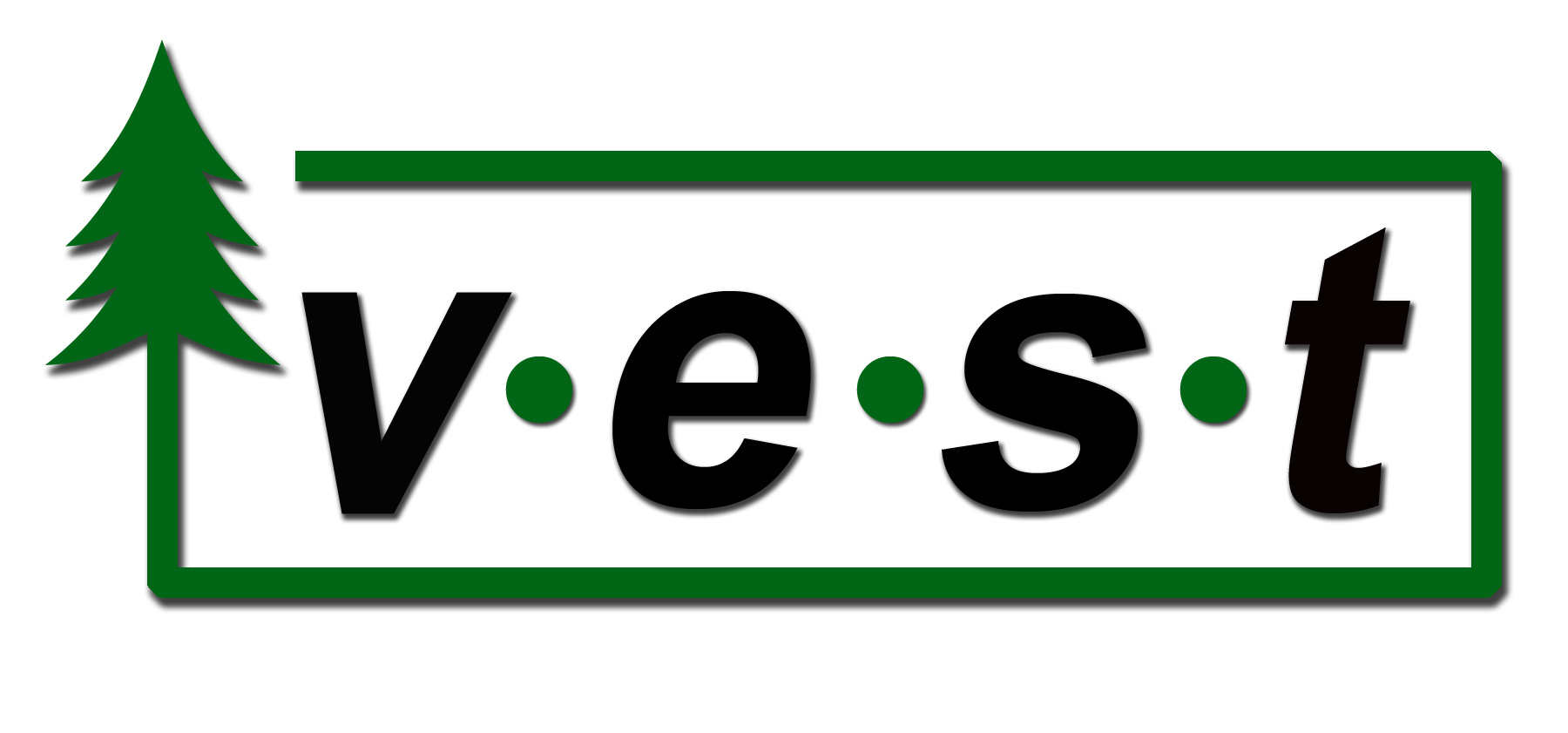 